31/03/2023 15:40BionexoRESULTADO – TOMADA DE PREÇONº202334EM35863HEAPAO Instituto de Gestão e Humanização – IGH, entidade de direito privado e sem finslucrativos, classificado como Organização Social, vem tornar público o resultado daTomada de Preços, com a finalidade de adquirir bens, insumos e serviços para oHEAPA - Hospital Estadual de Aparecida de Goiânia, com endereço à Av. Diamante, s/n-St. Conde dos Arcos, Aparecida de Goiânia/GO, CEP: 74.969-210.Bionexo do Brasil LtdaRelatório emitido em 31/03/2023 15:40CompradorIGH - HUAPA - HOSPITAL DE URGÊNCIA DE APARECIDA DE GOIÂNIA (11.858.570/0004-86)AV. DIAMANTE, ESQUINA C/ A RUA MUCURI, SN - JARDIM CONDE DOS ARCOS - APARECIDA DE GOIÂNIA, GO CEP:74969-210Relação de Itens (Confirmação)Pedido de Cotação : 279510844COTAÇÃO Nº 35863 - MANUTENÇÃO PREDIAL - HEAPA MAR/2023Frete PróprioObservações: -*PAGAMENTO: Somente a prazo e por meio de depósito em conta PJ do fornecedor. *FRETE: Só serãoaceitas propostas com frete CIF e para entrega no endereço: AV. DIAMANTE, ESQUINA C/ A RUA MUCURI, JARDIMCONDE DOS ARCOS, AP DE GOIÂNIA/GO CEP: 74969210, dia e horário especificado. *CERTIDÕES: As CertidõesMunicipal, Estadual de Goiás, Federal, FGTS e Trabalhista devem estar regulares desde a data da emissão da propostaaté a data do pagamento. *REGULAMENTO: O processo de compras obedecerá ao Regulamento de Compras do IGH,prevalecendo este em relação a estes termos em caso de divergência.Tipo de Cotação: Cotação EmergencialFornecedor : Todos os FornecedoresData de Confirmação : TodasFaturamentoMínimoValidade daPropostaCondições dePagamentoFornecedorPrazo de EntregaFrete ObservaçõesMarlene Custodia De Araujo LagaresGOIÂNIA - GOEvando Lagares - (62) 3942-5787americacomercialservicos@gmail.comMais informações10 dias após12R$ 500,000003/04/202328 ddlCIFCIFnullnullconfirmaçãoPM DOS REIS LTDAGOIÂNIA - GOPolyanna Marinho Dos Reis - (62) 99976-4 dias apósconfirmaçãoR$ 0,000003/04/202330/60 ddl5278DIRETOR@APARECIDAMED.COM.BRMais informaçõesProgramaçãode EntregaPreçoUnitário FábricaPreçoProdutoCódigoFabricante Embalagem Fornecedor Comentário JustificativaRent(%) Quantidade Valor Total UsuárioRosana DeOliveiraMouraMarleneCustodia DeAraujoCOLA PARA CANOPVC POTE 175GR - 40239POTEADESIVO PVC175 GRAMAS -SILOCR$R$479--AVULSAAVULSAnullnull--3 PoteR$ 41,250013,7500 0,0000Lagares31/03/202315:30DOBRADICAMODELO VAI EVEM 4 VONDEROU COIMBRA ->DOBRADIÇAMODELO VAI EVEM 4 VONDEROU COIMBRARosana DeOliveiraMoura- DOBRADICAMODELO VAIE VEM 4 -MarleneCustodia DeAraujoR$R$R$276,0000431564 Unidade69,0000 0,0000VONDERLagares31/03/202315:30Rosana DeOliveiraMouraFIO FLEXIVEL 750V DE 2.5 MMVERMELHO -METROSFIO FLEXIVEL2.5 MMVERMELHO -COBRECOMMarleneCustodia DeAraujoR$R$R$210,000016554029164658---AVULSAAVULSAAvulsanullnullnull---100 Metros20 Unidade1 Unidade2,1000 0,0000Lagares31/03/202315:30Rosana DeOliveiraMouraLUMINARIAHERMETICABLINDADA IP65LUMINARIAHERMETICABLINDADAIP65 9W 60 -YANMarleneCustodia DeAraujoR$R$R$960,000011348,0000 0,00009W 60 CM -Lagares31/03/2023UNIDADE15:30Rosana DeOliveiraMouraMARTELO DEBORRACHA60MM -MarleneCustodia DeAraujoMARTELO DEBORRACHA 60MMR$R$1R$ 22,500022,5000 0,0000VONDERLagares31/03/202315:30https://bionexo.bionexo.com/jsp/RelatPDC/relat_adjudica.jsp1/4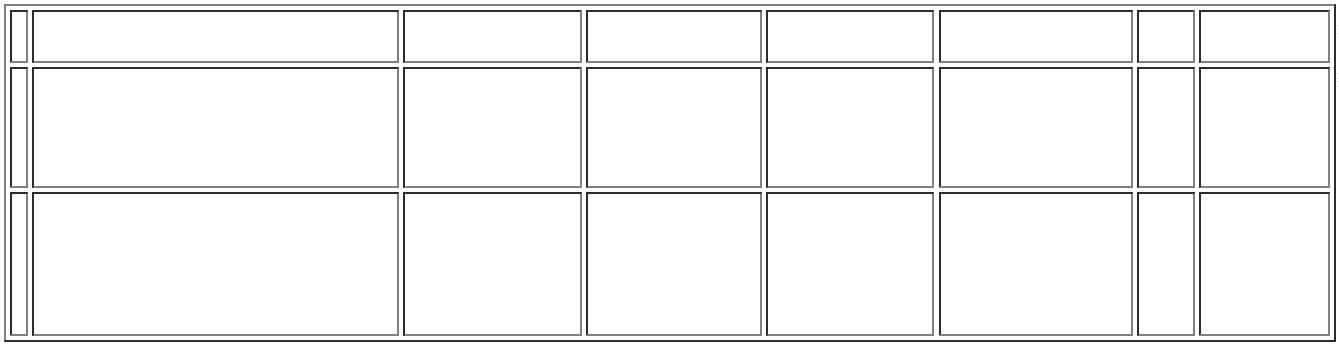 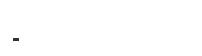 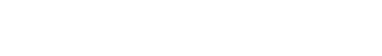 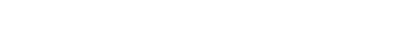 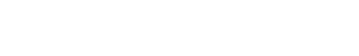 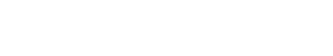 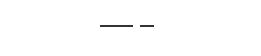 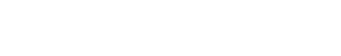 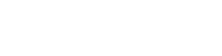 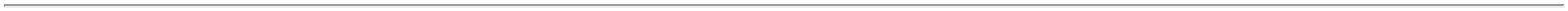 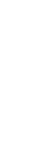 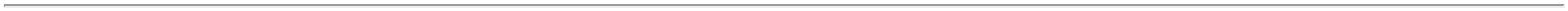 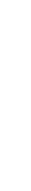 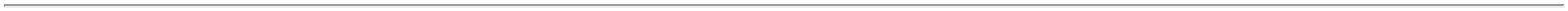 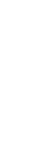 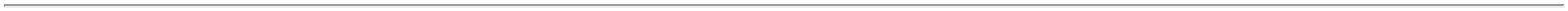 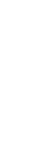 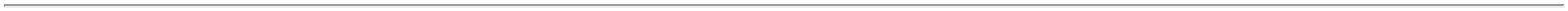 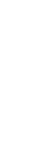 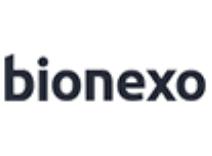 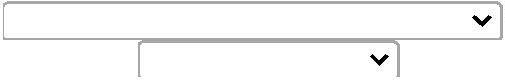 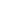 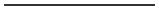 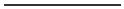 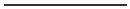 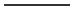 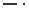 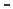 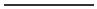 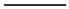 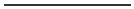 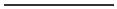 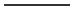 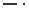 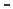 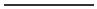 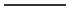 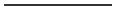 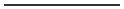 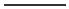 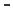 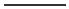 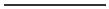 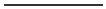 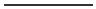 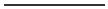 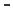 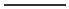 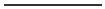 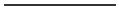 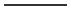 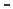 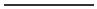 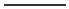 31/03/2023 15:40BionexoRosana DeOliveiraMouraMASSAPRONTAMULTIPLOUSO 50KG -VOTORANTIMMarleneCustodia DeAraujoMASSA PRONTAMULTIPLO USOR$R$R$1451324-AVULSAnull-30 Saco69,9000 0,00002.097,000050KGLagares31/03/202315:30PORCELANATOACETINADORETIFICADO 60 X60 CM - CORES -PORCELANATO0X60 CM EM M²(SUPERFICIEACETINADO,ACABEMENTORETIFICADO,TRAFICO6Rosana DeOliveiraMouraPORCELANATOACETINADORETIFICADOMarleneCustodia DeAraujoR$R$15 MetroQuadradoR$1650396-AVULSAnull-423,0000 0,00006.345,000060 X 60 CM -Lagares31/03/202315:30PORTOBELLOINTENSO)COR:DIAMANTENATURAL,MINERAL OFFWHITE OUBIANCO PLUSNATURALROTULADORELETRONICOBROTHER PT-80 ->- PORTATIL -VISOR COMINSTRUCOES EMPORTUGUES -FUNCAO DATA EHORACARACTERISTICASDO HARDWARE -MATERIAL DAFITA NAOLAMINADA -FAMILIA DA FITAM TAPE -TAMANHOS DEFITA 9 E 12 MM -COMPRIMENTODA FITA 8 M -TECNOLOGIA DAFITATRANSFERENCIATERMICA - LCDSIM (12CARACTERES X 1LINHA) -RESOLUCAO DAIMPRESSAO 230DPI -VELOCIDADE DEIMPRESSAO 7.5MM/SEG -TECLADO QWERTY-CORTADORMANUALRosana DeOliveiraMouraROTULADORELETRONICOBROTHER PT-MarleneCustodia DeAraujoCARACTERISTICASDO SOFTWARE - 33356AUTO POWER OFFR$R$R$420,000017-Avulsanull-1 Unidade420,0000 0,000080 - BROTHERLagares31/03/2023-NUMERO DEFONTES 1 -ESTILOS DE15:30FONTES NORMAL.NEGRITO.CONTORNO.SOMBRA. ITALICO.ITALICOSUBLINHADO.NEGRITOITALICO. SHADOWITALIC. VERTICAL-NUMERO DEESTILOS 9 -SIMBOLOSINCORPORADOS71 - ALTURAMAXIMA DEIMPRESSAO 7 MM-MAXIMO DELINHAS DEIMPRESSAO 2 -IMPRESSAOVERTICAL -INSERCAO DETEXTO -IMPRESSAO DADATA/HORA -DIMENSOES DAESTRUTURA 110 X199 X 56 CMMODELO PT-80.GARANTIAMINIMA DE 12(DOZE) MESES. -UNIDADE18TAMPA P/ RALOQUADRADO39951-TAMPA P/RALOAVULSAMarleneCustodia Denull-R$R$20 UnidadeR$384,0000Rosana DeOliveira19,2000 0,0000https://bionexo.bionexo.com/jsp/RelatPDC/relat_adjudica.jsp2/4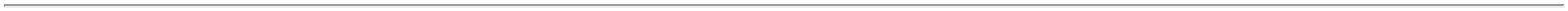 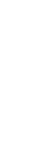 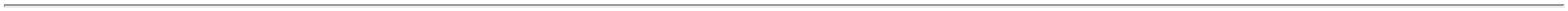 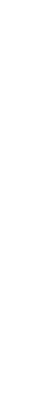 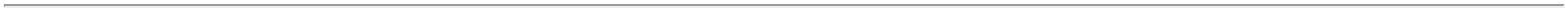 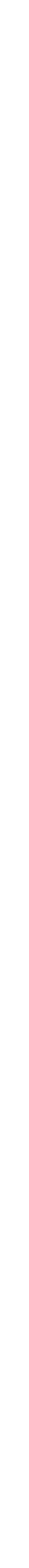 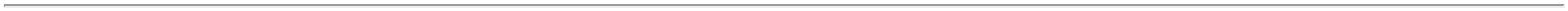 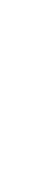 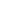 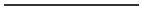 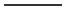 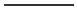 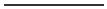 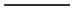 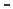 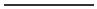 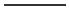 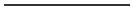 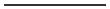 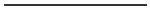 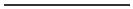 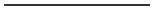 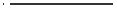 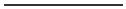 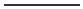 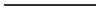 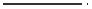 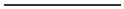 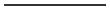 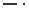 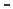 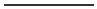 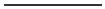 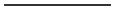 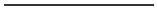 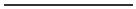 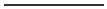 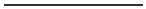 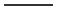 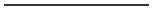 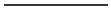 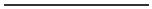 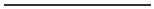 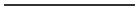 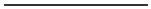 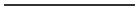 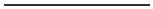 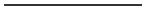 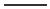 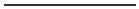 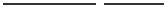 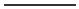 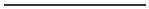 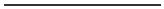 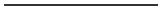 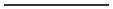 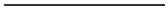 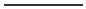 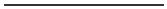 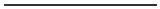 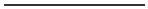 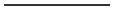 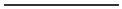 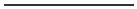 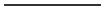 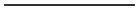 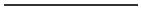 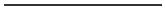 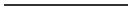 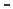 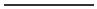 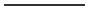 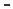 31/03/2023 15:40Bionexo150MM ACO INOXQUADRADO150MM ACOINOX COMCAIXILHO -RALINOXAraujoLagaresMouraCOM CAIXILHO -PEÇA31/03/202315:30TotalParcial:R$194.010.755,7500Total de Itens da Cotação: 19Total de Itens Impressos: 9Programaçãode EntregaPreçoUnitário FábricaPreçoProdutoCódigoFabricante Embalagem Fornecedor Comentário JustificativaRent(%) Quantidade Valor Total UsuárioRosana DeOliveiraMoura-ADAPTADORPVCADAPTADOR PVCSOLDAVEL 25 XPM DOSREIS LTDAR$R$123516887----SOLDAVEL 25X 3/4 -UNDUNDUNDUNDnullnullnullnull----3 Unidade25 Quilograma2 BarraR$ 1,59600,5320 0,00003/431/03/202315:30PLASTUBOSRosana DeOliveiraMouraARGAMASSACOLANTE -ASSENTAMAISARGAMASSACOLANTE AC IIIPM DOSREIS LTDAR$R$R$980,000031425431604032739,2000 0,000031/03/202315:30Rosana DeOliveiraMouraCANO PVC25MM BARRA,PARA AGUAFRIA -CANO PVC 25MMBARRA, PARAAGUA FRIAPM DOSREIS LTDAR$R$R$ 35,0280R$ 1,708017,5140 0,000031/03/202315:30PLASTUBOSRosana DeOliveiraMouraCONEXAO TPVC 25MM -PLASTUBOSCONEXAO T PVCPM DOSREIS LTDAR$R$2 Unidade25MM - UNIDADE0,8540 0,000031/03/202315:30DISCO DE CORTEPARAPORCELANATO;ESPECIFICAÇÃO:DISCO DE CORTEPARAPOCELANATOPARA SERRAMARMORERosana DeOliveiraMouraDISCO DECORTE PARAPORCELANATOPM DOSREIS LTDAR$R$R$139,3000643171-UNDnull-5 Unidade27,8600 0,0000-IRWIN31/03/202315:30DIAMETRO DOFURO 20 MMDUCHA HIGIÊNICACROMADA C/SUPORTE P/FIXAÇÃO -> COMREGISTRO DEACABAMENTO ESUPORTE PARAFIXAÇÃO NAPAREDE (MARCADE REFERENCIAORIENTE OUDUCHARosana DeOliveiraMouraHIGIENICACROMADA C/SUPORTE P/FIXACAO -METALFLEXPM DOSREIS LTDAR$R$R$84732-UNDnull-20 Unidade53,0600 0,00001.061,200031/03/202315:30FABRIMAR)Rosana DeOliveiraMouraJOELHO 25LISO -PLASTILITJOELHO 25 LISO -UNIDADEPM DOSREIS LTDAR$R$1040365-UNDnull-10 Unidade5 UnidadeR$ 5,7400R$ 3,92000,5740 0,000031/03/202315:30Rosana DeOliveiraMouraLUVA PVC 25MMLL - SOLDAVEL ->LUVA 25 LISO -UNIDADELUVA PVC25MM LL -SOLDAVEL -PLASTUBOSPM DOSREIS LTDAR$R$112561--UNDMTnullnull--0,7840 0,000031/03/202315:30PORCELANATO40966PORCELANATO30X60 CMSUPERFICIEACETINADO.ACABAMENTORETIF - INCEPM DOSREIS LTDAR$R$50 MetroQuadradoR$Rosana DeOliveiraMoura30X60 CM89,9000 0,00004.495,0000SUPERFICIEACETINADO.ACABAMENTORETIF ->31/03/202315:30PORCELANATO30X60 CM(SUPERFICIEACETINADO.ACABAMENTORETIFICADO. USOEM PAREDE). CORDIAMANTEBRANCO. WHITEPLAIN OU CETIMhttps://bionexo.bionexo.com/jsp/RelatPDC/relat_adjudica.jsp3/4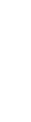 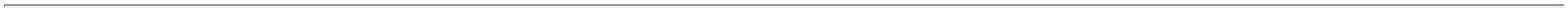 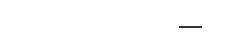 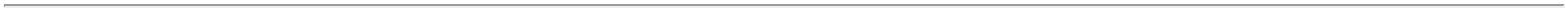 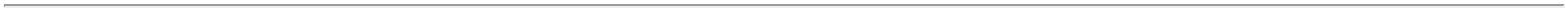 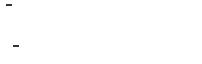 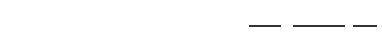 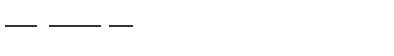 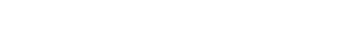 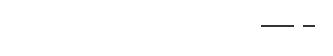 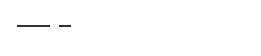 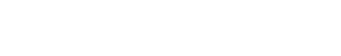 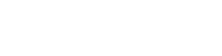 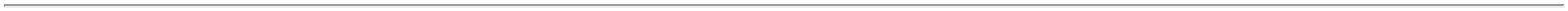 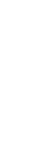 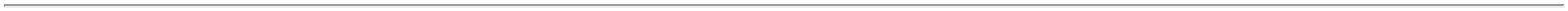 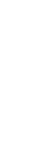 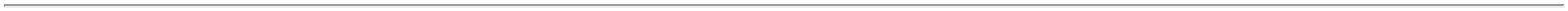 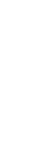 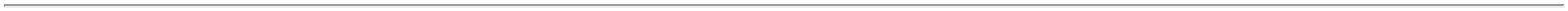 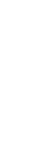 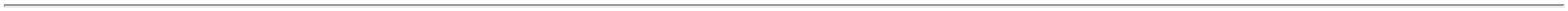 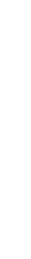 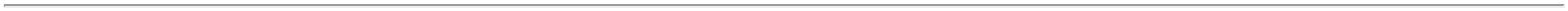 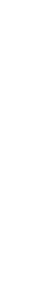 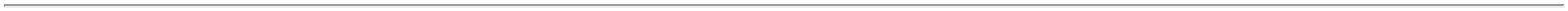 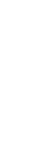 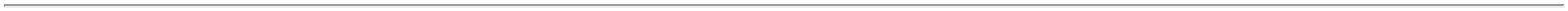 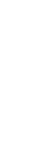 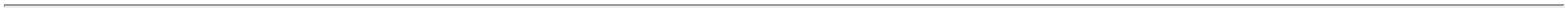 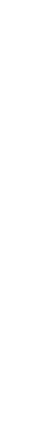 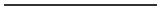 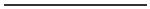 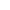 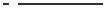 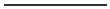 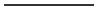 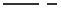 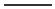 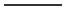 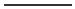 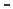 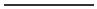 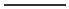 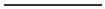 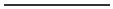 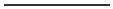 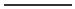 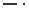 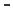 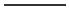 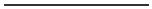 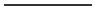 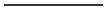 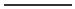 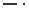 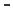 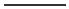 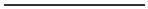 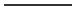 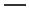 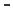 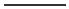 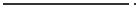 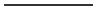 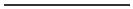 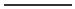 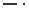 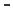 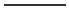 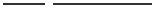 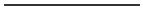 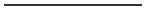 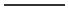 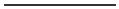 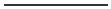 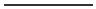 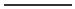 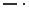 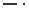 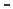 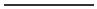 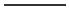 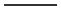 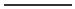 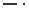 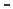 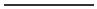 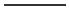 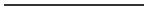 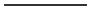 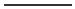 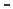 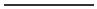 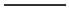 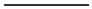 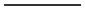 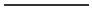 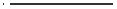 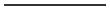 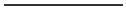 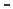 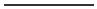 31/03/2023 15:40BionexoBIANCO - METROQUADRADOVASORosana DeOliveiraMouraSANITARIOCOM CAIXAACOPLADA -ICASA SABARAICASASABARAVASO SANITARIOCOM CAIXAACOPLADA -UNIDADEPM DOSREIS LTDAR$R$R$395,00001939826-UNDnull-1 Unidade395,0000 0,000031/03/2023-15:30TotalParcial:R$123.07.118,4920Total de Itens da Cotação: 19Total de Itens Impressos: 10TotalGeral:R$317.017.874,2420Clique aqui para geração de relatório completo com quebra de páginahttps://bionexo.bionexo.com/jsp/RelatPDC/relat_adjudica.jsp4/4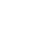 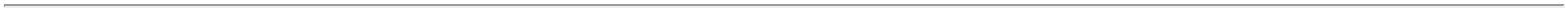 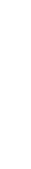 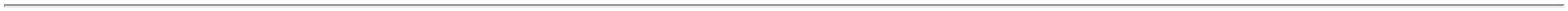 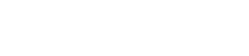 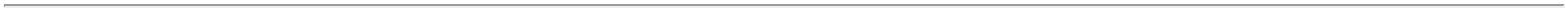 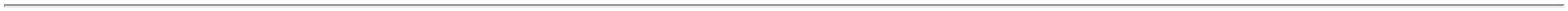 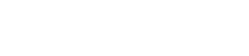 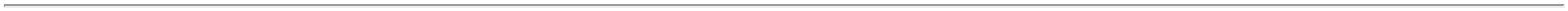 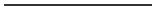 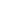 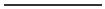 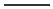 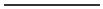 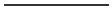 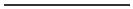 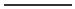 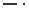 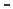 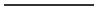 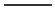 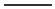 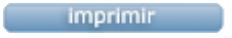 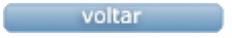 